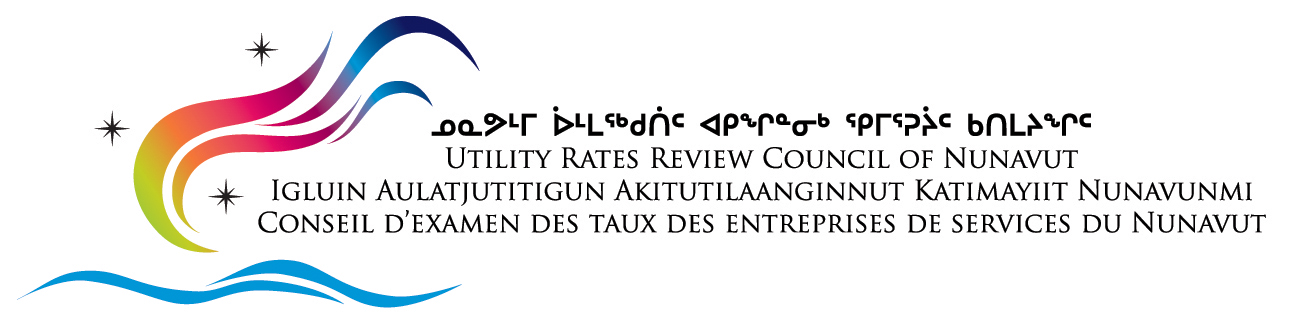 2020ᐊᕐᕌᒍᓕᒫᖅᓯᐅᑦ ᐅᓂᒃᑳᖅᐆᒻᒪᖅᑯᑏᑦ ᐊᑭᖏᓐᓂᒃ ᕿᒥᕐᕈᔩᑦ ᑲᑎᒪᔨᑦᓄᓇᕗᒻᒥᐆᒻᒪᖅᑯᑏᑦ ᐊᑭᖏᓐᓂᒃ ᕿᒥᕐᕈᔩᑦ ᑲᑎᒪᔨᑦᓄᓇᕗᒻᒥᐊᕐᕌᒍᓕᒫᖅᓯᐅᑦ ᐅᓂᒃᑳᖅᐊᕐᕌᒍᒧᑦ ᐃᓱᓕᕝᕕᖃᖅᑐᒧᑦ ᑎᓯᐱᕆ 31, 2020ᒪᓕᒐᓕᐅᖅᑏᑦ ᓄᓇᕗᒻᒥ:ᖁᕕᐊᓱᒃᑐᖓ ᑐᓂᓯᔪᓐᓇᕋᒪ ᐊᕐᕌᒍᓕᒫᖅᓯᐅᒻᒥᒃ ᐅᓂᒃᑳᒥᒃ ᓄᓇᕗᒻᒥ ᐆᒻᒪᖅᑯᑏᑦ ᐊᑭᖏᓐᓂᒃ ᕿᒥᕐᕈᔩᑦ ᑲᑎᒪᔨᖏᓐᓂᑦ ᐊᕐᕌᒍᒋᔭᒧᑦ ᐃᓱᓕᕝᕕᖃᖅᑐᒧᑦ ᑎᓯᐱᕆ 31, 2020−ᒧᑦ.							ᐅᓂᒃᑳᖅ ᐊᑎᓕᐅᖅᑕᐅᔪᖅ ᐆᒧᖓ:	__________________________	ᓯᕗᓕᖅᑎ ᔫ ᓴᕕᑲᑖᖅ	ᒥᓂᔅᑕ ᑲᒪᒋᔭᒃᓴᓕᒃ ᐆᒻᒪᖅᑯᑎᓕᕆᔨᒃᑯᑦ  	ᕿᒥᕐᕈᔩᑦ ᑲᑎᒪᔨᖏᓐᓄᑦᒪᐃ 25, 2021ᒪᓕᒐᓕᐅᖅᑎ ᔫ ᓴᕕᑲᑖᖅᒥᓂᔅᑕ ᑲᒪᒋᔭᒃᓴᓕᒃᐆᒻᒪᖅᑯᑏᑦ ᐊᑭᖏᓐᓂᒃ ᕿᒥᕐᕈᔩᑦ ᑲᑎᒪᔨᖏᓐᓄᑦᓄᓇᕗᒻᒥᐊᐃᖓᐃ ᓯᕗᓕᖅᑎ:ᐱᒃᑯᒋᔭᖃᖅᐳᖓ ᓴᖅᑭᑦᑎᔪᓐᓇᕋᒪ ᐊᕐᕌᒍᓕᒫᖅᓯᒻᒥᒃ ᐅᓂᒃᑲᒥᒃ ᐆᒻᒪᖅᑯᑏᑦ ᐊᑭᖏᓐᓂᒃ ᕿᒥᕐᕈᔩᑦ ᑲᑎᒪᔨᖏᓐᓂᑦ ᓄᓇᕗᒻᒧ ᐊᕐᕌᒍᒋᔭᐅᔪᖅ ᐃᓱᓕᕝᕕᒃᓴᖃᖅᑐᖅ ᑎᓯᐱᕆ 31, 2020−ᒥ.ᐅᕙᙶᖅᑐᖅ,ᐋᓐᑐᓂ ᕉᔅᐃᒃᓯᕙᐅᑕᖅ, ᐆᒻᒪᖅᑯᑏᑦ ᐊᑭᖏᓐᓂᒃ ᕿᒥᕐᕈᔩᑦ ᑲᑎᒪᔨᖏᓄᑦᓄᓇᕗᒻᒥᐆᒻᒪᖅᑯᑏᑦ ᐊᑭᖏᓐᓂᒃ ᕿᒥᕐᕈᔩᑦ ᑲᑎᒪᔨᖏᑦ ᓄᓇᕗᒻᒧᑦᑎᓕᓯᔾᔪᑕᐅᓯᒪᔪᑦᐆᒻᒪᖅᑯᑏᑦ ᐊᑭᖏᓐᓂᒃ ᕿᒥᕐᕈᔩᑦ ᑲᑎᒪᔨᖏᑕ ᐱᖁᔭᖓᑦ, ᓴᖅᑭᑕᐅᓚᐅᖅᓯᒪᓪᓗᓂ ᐅᐱᕐᖓᒃᓵᒃᑯᑦ 2001−ᒥ, ᐋᖅᑭᒋᐊᖅᑕᐅᓚᐅᖅᖢᓂᓗ 2010−ᒥ ᐊᐅᔭᒃᑯᑦ, ᐊᔪᙱᑎᑦᑎᕗᖅ ᐱᔪᓐᓇᐅᑎᖃᖅᑎᖦᖢᒋᑦ ᐆᒻᒪᖅᑯᑏᑦ ᐊᑭᖏᓐᓂᒃ ᕿᒥᕐᕈᔩᑦ ᑲᑎᒪᔨᖏᑦ ᓄᓇᕗᒻᒥ ᐅᖃᐅᔾᔪᐃᖃᑦᑕᖁᔨᓪᓗᑎᒃ ᒥᓂᔅᑕᓄᑦ ᐱᔾᔪᑎᖃᖅᖢᑎᒃ ᖃᓄᖅ ᐊᑭᖃᖅᑎᒋᓇᔭᕐᓂᖏᓐᓄᑦ ᐊᑭᓕᕆᐊᖃᖅᑎᑕᐅᓕᖅᐸᒃᑐᓄᓪᓗ ᐊᑭᓕᒐᒃᓴᙳᖅᑎᑕᐅᖃᑦᑕᕐᓂᐊᖅᖢᓂ ᓇᓗᓇᐃᖅᑕᐅᓯᒪᔪᓄᑦ ᐃᒡᓗᒥ ᐆᒻᒪᖅᑯᑎᓄᑦ ᐊᓯᖏᓐᓄᓪᓗ ᐱᔭᒃᓴᓄᑦ ᐱᔭᐅᔪᒪᓯᒪᑎᓪᓗᒋᑦ ᑎᓕᓯᔾᔪᑕᐅᓯᒪᑎᓪᓗᒋᓪᓗ ᒥᓂᔅᑕᒧᑦ ᑲᒪᒋᔭᒃᓴᓕᖕᒧᑦ ᐆᒻᒪᖅᑯᑏᑦ ᐊᑭᖏᓐᓂᒃ ᕿᒥᕐᕈᔩᑦ ᑲᑎᒪᔨᖏᓐᓂᒃ (ᕿᒥᕐᕈᔩᑦ ᑲᑎᒪᔩᑦ).ᑖᔅᓱᑎᒍᓇᖅ ᐱᖁᔭᖅᑎᒍᑦ, ᓇᓗᓇᐃᖅᑕᐅᓯᒪᔪᖅ ᐃᒡᓗᒥ ᐆᒻᒪᖅᑯᑎᑐᕈᓯᖅ ᓇᓗᓇᐃᖅᑕᐅᕗᖅ ᐃᒪᓐᓇ ᐃᒡᓗᒥ ᐆᒻᒪᖅᑯᑎ ᐃᓚᒋᔭᐅᓪᓗᓂᓘᓐᓃᑦ ᐊᔾᔨᒌᙱᑦᑐᓄᑦ ᐃᒡᓗᒥ ᐆᒻᒪᖅᑯᑎᑐᕈᓯᕐᓄᑦ ᓇᓗᓇᐃᔭᖅᑕᐅᓯᒪᔪᓄᑦ ᒪᓕᒃᑕᐅᔭᕆᐊᖃᖅᐸᒃᑐᓄᑦ:ᐊᒻᒪ ᓱᓕ, ᐃᒡᓗᒥ ᐆᒻᒪᖅᑯᑎᑐᕈᓯᖅ ᐅᑯᓇᙵᑦ ᓇᓕᐊᑐᐃᓐᓇᐅᕗᖅ ᐱᖁᑎᓂᒃ ᐱᔨᑦᑎᕋᐅᑎᓂᒡᓗ ᐃᓄᖕᓄᑦ:ᑯᐊᐳᕇᓴᒃᑯᑦ ᓇᖕᒥᓂᕆᔭᐅᓪᓗᓂ ᐊᐅᓚᑕᐅᓪᓗᓂᓘᓐᓃᑦ ᓄᓇᕗᑦ ᒐᕙᒪᒃᑯᓐᓂᑦ, ᐊᒻᒪᓗ ᑖᓐᓇ ᐱᖁᔭᖅ ᑖᔅᓱᒧᖓ ᐊᑐᖅᖢᓂ ᐱᖁᔭᑎᒍᓪᓘᓐᓃᑦ ᒪᓕᒐᖅᑎᒍᑦ ᑎᑎᕋᖅᓯᒪᓂᓕᒃ 20(1)(a)−ᒥ:ᐱᓕᕆᕝᕕᒋᔭᐅᔪᖅ ᐊᐅᓚᑦᑎᕕᒋᔭᐅᔪᕐᓘᓐᓃᑦ ᓄᓇᕗᑦ ᒐᕙᒪᒃᑯᖏᓐᓂᑦ, ᑖᓐᓇᓗ ᐱᖁᔭᖅ ᐊᑐᕐᓗᒍ ᒪᓕᒐᖅᑎᒍᑦ ᒪᓕᒐᕋᓛᖅᑎᒍᓪᓘᓐᓃᑦ ᐊᖅᑭᒃᑕᐅᓯᒪᔪᑎᒍᑦ ᑎᑎᕋᖅᓯᒪᔪᒥ 20(1)(a)−ᒥ:ᐃᓅᓪᓗᓂ ᑲᑐᔾᔨᖃᑎᒌᖑᓪᓗᓂᓘᓐᓃᑦ ᓇᓗᓇᐃᖅᑕᐅᓯᒪᙱᖦᖢᓂ ᑎᑎᕋᖅᓯᒪᓂᖏᓐᓂ (a−ᒥ) ᐅᕝᕙᓘᓐᓃᑦ (b−ᒥ) ᑖᔅᓱᒪ ᐱᖁᔭᐅᑉ ᐊᑐᕐᕕᒋᔭᖏᓐᓂ ᐱᖁᔭᑎᒍᓪᓘᓐᓃᑦ ᒪᓕᒐᕋᓛᖅᑎᒍᓪᓘᓐᓃᑦ ᐋᖅᑭᒃᑕᐅᓯᒪᔪᑎᒍᑦ ᑎᑎᕋᖅᓯᒪᓂᕐᒥ 20(1)(a)−ᒥ.ᖁᓪᓕᖅ ᐆᒻᒪᖅᑯᑎᓕᕆᔨᒃᑯᑦ ᑎᒥᖁᑖ, ᑖᓐᓇᐅᑎᓪᓗᒍᓗ ᐅᑯᐊᑦᑕᐅᖅ ᓄᓇᕗᒻᒥ ᐆᒻᒪᖅᑯᑎᓕᕆᔨᒃᑯᑦ, ᑎᒃᑯᐊᖅᑕᐅᓯᒪᑎᓪᓗᒋᑦ ᐃᒡᓗᓂ ᐆᒻᒪᖅᑯᑎᓕᕆᔨᐅᖁᔭᐅᓪᓗᑎᒃ, ᐊᑐᕆᐊᖃᖅᑎᑕᐅᕙᒃᐳᒃ ᐅᑯᑎᒎᓇᖅ, ᐆᒻᒪᖅᑯᑏᑦ ᐊᑭᖏᓐᓂᒃ ᕿᒥᕐᕈᔩᑦ ᑲᑎᒪᔨᖏᑕ ᐱᖁᔭᒃᑯᑦ.ᐱᔾᔪᑎᖓᐱᔾᔪᑎᒋᔭᖓᑦ ᕿᒥᕐᕈᔩᑦ ᑲᑎᒪᔨᖏᑕ ᓇᓗᓇᐃᔭᖅᓯᒪᑎᓪᓗᒍ ᐊᒡᒍᖅᓯᒪᓂᖓ 7−ᒥ URRC−ᑯᑦ ᐱᖁᔭᕐᒥ:ᐱᔾᔪᑎᒋᔭᖏᑦ ᕿᒥᕐᕈᔩᑦ ᑲᑎᒪᔨᖏᑕ ᐃᒪᐃᓕᐅᖃᑦᑕᕐᓂᐊᖅᖢᑎᒃ:(a)	ᐅᖃᐅᔾᔪᐃᕙᒡᓗᑎᒃ ᒥᓂᔅᑕᒧᑦ ᑲᒪᔪᒧᑦ ᐃᒡᓗᒥ ᐆᒻᒪᖅᑯᑎᓄᑦ ᐱᔾᔪᑎᖃᕐᓗᓂ ᐊᑐᓕᖅᑎᑦᑎᓪᓚᕆᖕᓂᕐᒥᒃ ᖃᔅᓯᑐᕐᓂᐊᕐᓂᖏᓐᓂᒃ ᐊᑭᓕᕆᐊᖃᖅᐸᒃᑐᓄᓪᓗ ᒪᓕᒃᑐᖃᕐᓗᓂ ᐊᒡᒍᖅᓯᒪᓂᓕᖕᓂᒃ 11−ᒥᑦ 18−ᒧᑦ.(b)	ᐅᖃᐅᔾᔪᐃᕙᒡᓗᓂ ᑲᒪᒋᔭᒃᓴᖃᖅᑎᑕᐅᔪᒥᒃ ᒥᓂᔅᑕᒥᒃ ᐃᒡᓗᒥ ᐆᒻᒪᖅᑯᑎᓄᑦ ᐊᓯᐊᓄᑦ ᓇᓗᓇᐃᖅᑕᐅᓯᒪᔪᒧᑦ ᐃᒡᓗᒥ ᐆᒻᒪᖅᑯᑎᓄ ᐱᔾᔪᑎᖃᕐᓗᓂ ᓇᓕᐊᖕᓂᑐᐃᓐᓇᖅ ᐊᐱᖅᑯᑎᒃᓴᓄᑦ ᑖᔅᓱᒪ ᑲᒪᒋᔭᒃᓴᖃᖅᑎᑕᐅᔫᑉ ᒥᓂᔅᑕᐅᑉ ᖃᐅᔨᒋᐊᕐᕕᒋᔪᓐᓇᖅᖢᓂᐅᒃ ᐱᔾᔪᑎᖃᕐᓗᓂ ᐊᑭᖏᓐᓂᒃ, ᐊᑭᓕᕆᐊᖃᓕᖅᐸᒃᑐᓂᑦ ᖃᔅᓯᑐᖅᑎᑕᐅᓂᖏᓪᓗ ᖃᓄᖅ ᐋᖅᑭᒃᓱᖅᓯᒪᖕᒪᖔᑕ,(c)	ᐅᖃᐅᔾᔪᐃᕙᒡᓗᓂ ᑲᒪᒋᔭᒃᓴᖃᖅᑎᑕᐅᔪᒥᒃ ᒥᓂᔅᑕᒥᒃ ᓇᓕᐊᖕᓄᑐᐃᓐᓇᖅ ᐃᒡᓗᒥ ᐆᒻᒪᖅᑯᑎᓄᑦ ᐱᔾᔪᑎᖃᕐᓗᓂ ᓇᓕᐊᖕᓂᑐᐃᓐᓇᖅ ᐃᓱᒪᒋᔭᒃᓴᒥᒃ ᐊᒃᑐᐊᓂᓕᖕᒥᒃ ᐃᒡᓗᒥ ᐆᒻᒪᖅᑯᑎᓄᑦ ᑖᔅᓱᒧᖓ ᐊᒃᑐᐊᓂᖃᖅᑐᒧᑦ ᑲᒪᒋᔭᒃᓴᖃᖅᑎᑕᐅᔪᒧᑦ ᒥᓂᔅᑕᒧᑦ ᑕᐃᒪᐃᓕᐅᖁᔭᐅᒍᓂ ᓯᕗᓕᖅᑎᓄᑦ ᑲᑎᒪᔨᒋᔭᐅᔪᓂᑦ,(d)	ᐅᖃᐅᔾᔪᐃᕙᒡᓗᓂ ᓇᓕᐊᖕᓂᑐᐃᓐᓇᖅ ᒥᓂᔅᑕᒥᒃ ᐱᔾᔪᑎᖃᕐᓗᓂ ᓇᓕᐊᖕᓂᑐᐃᓐᓇᖅ ᐃᓱᒪᒋᔭᒃᓴᒥᒃ ᐊᒃᑐᐊᓂᓕᖕᒥᒃ ᐊᑭᓕᒐᒃᓴᙳᖅᑎᑕᐅᔪᓄᑦ ᐱᑎᑦᑎᕙᖕᓂᕐᒧᑦ ᐱᖁᑎᓂᒃ ᐱᔨᑦᑎᕋᕐᓂᕆᔭᐅᕙᒃᑐᓂᒡᓗ ᐊᑐᖁᔭᐅᔪᓄᑦ ᒥᓂᔅᑕᒥᑦ ᐅᖃᐅᔾᔪᖅᑕᐅᓯᒪᓪᓗᓂ ᓯᕗᓕᖅᑏᑦ ᑲᑎᒪᔨᖏᓐᓄᑦ,(e)	ᐅᖃᐅᔾᔪᐃᕙᒡᓗᓂ ᒥᓂᔅᑕᒥᒃ ᑲᒪᒋᔭᒃᓴᖃᖅᑎᑕᐅᔪᒥᒃ ᖁᓪᓕᖅ ᐆᒻᒪᖅᑯᑎᓕᕆᔨᒃᑯᑦ ᑎᒥᖁᑖᓂᒃ, ᐱᔾᔪᑎᖃᕐᓗᑎᒃ ᐱᓇᔪᒍᑎᒋᔭᐅᔪᓂᒃ ᐱᔪᓐᓇᖅᑎᑕᐅᔪᒪᓗᓂ ᐊᖏᔪᓄᑦ ᐊᑭᑐᔪᓄᑦ ᐱᓕᕆᐊᖑᓇᔭᖅᑐᓄᑦ ᑎᑎᕋᖅᓯᒪᓂᖓᑕ 18.1 ᖁᓪᓕᖅ ᐆᒻᒪᖅᑯᑎᓕᕆᔨᒃᑯᑦ ᑎᒥᖁᑖᑕ ᐱᖁᔭᕐᒥ.ᑲᑐᔾᔨᖃᑎᒌᑦᕿᒥᕐᕈᔩᑦ ᑲᑎᒪᔨᖏᑦ ᑕᓪᓕᒪᓂᒃ ᑲᑎᒪᔨᖃᖅᐳᑦ ᑲᑎᒪᔨᐅᓂᐊᖅᖢᑎᒃ ᐅᑭᐅᓄᑦ ᐱᖓᓱᓄᑦ. ᒥᓂᔅᑕ ᑲᒪᒋᔭᒃᓴᖃᖅᑎᑕᐅᔪᖅ ᐆᒻᒪᖅᑯᑏᑦ ᐊᑭᖏᓐᓂᒃ ᕿᒥᕐᕈᔩᑦ ᑲᑎᒪᔨᖏᓐᓂᒃ ᐃᓂᑖᖅᑎᑦᑎᕙᒃᐳᖅ ᐃᓚᒋᔭᐅᓂᐊᖅᑐᓂᒃ ᕿᒥᕐᕈᔨᓄᑦ ᑲᑎᒪᔨᓄᑦ ᑎᓕᓯᕙᒃᖢᓂᓗ ᐊᑕᐅᓯᕐᒥᒃ ᐃᓚᒋᔭᐅᔪᒥᒃ ᕿᒥᕐᕈᔨᓂᑦ ᑲᑎᒪᔨᓂᑦ ᑲᑎᒪᑎᑦᑎᔨᒋᔭᐅᓂᐊᖅᑐᒥᒃ ᐊᑕᐅᓯᕐᒥᒡᓗ ᐃᓚᒋᔭᐅᔪᒥᒃ ᑲᑎᒪᑎᑦᑎᔨᐅᑉ ᑐᒡᓕᕆᓂᐊᖅᑕᖓᓂᒃ. ᐱᒋᐊᖅᖢᒍ ᑎᓯᐱᕆ 31, 2020, ᐅᑯᐊ ᐆᒻᒪᖅᑯᑏᑦ ᐊᑭᖏᓐᓂᒃ ᕿᒥᕐᕈᔨᓄᑦ ᑲᑎᒪᔨᐅᓚᐅᖅᐳᑦ: ᐋᓐᑐᓂ ᕉᔅ				ᐃᒃᓯᕙᐅᑕᖅ ᒍᕌᒻ ᓛᒃ				ᐃᒃᓯᕙᐅᑕᐅᑉ ᑐᒡᓕᐊᔨᒥ ᐋᑲᕙᒃ				ᑲᑎᒪᔨᕌᐱᓐ ᓯᖕᑭᓕᐅᕐ				ᑲᑎᒪᔨᓈᑎᐊ ᓯᑰᓐ				ᑲᑎᒪᔨᐱᔭᒃᓴᖃᕐᓂᖏᑦ ᔨᒥ ᐋᑲᕙᐅᑉ ᐊᒻᒪᓗ ᕌᐱᓐ ᓯᖕᑭᓕᐅᕐ ᑕᒪᑐᒪᓂ ᐊᕐᕌᒍᒥ ᐃᓱᓕᓚᐅᖅᑐᑦ ᐅᓇ ᐅᓂᒃᑳᓕᐊᖅ ᐊᐅᓚᔾᔭᒋᐊᖅᑕᐅᑎᓪᓗᒍ ᕌᐱᓐ ᓯᖕᑭᓕᐅᕐ ᑎᓕᔭᐅᒃᑲᓐᓂᖅᑎᓪᓗᒍ ᐊᒻᒪ ᐱᐅᓪ ᕕᓕᐊᒻᔅ ᑎᓕᔭᐅᓪᓗᓂ ᑲᑎᒪᔨᐅᖃᑕᐅᖁᔭᐅᓪᓗᓂ. ᒪᓕᒃᖢᒍ ᐊᒡᒍᖅᓯᒪᓂᓕᒃ 3 (6) ᐆᒻᒪᖅᑯᑏᑦ ᐊᑭᖏᓐᓂᒃ ᕿᒥᕐᕈᔩᑦ ᑲᑎᒪᔨᖏᑦᑕ ᐱᖁᔭᖓ, ᑲᑎᒪᔨᐅᖃᑕᐅᔪᑦ ᕿᒥᕐᕈᔨᓄᑦ ᑲᑎᒪᔨᐅᖃᑕᐅᖏᓐᓇᓲᖑᕗᑦ ᑭᓯᐊᓂ ᑎᓕᔭᐅᒃᑲᓐᓂᕌᖓᑕ ᐅᕝᕙᓘᓐᓃᑦ ᓄᑖᒥᒃ ᑲᑎᒪᔨᑖᒃᑲᓐᓂᕌᖓᑕ    ᑎᓕᔭᐅᔪᒥᒃ. ᓛᒃᔅ ᑎᓕᔭᐅᓯᒪᓂᖓ ᐃᓱᓕᓐᓂᐊᖅᑐᖅ 2021-ᒥ. ᐃᓚᒋᔭᐅᑲᐃᓐᓇᖅᑐᑦᒥᓂᔅᑕ ᑲᒪᒋᔭᒃᓴᓕᒃ ᐆᒻᒪᖅᑯᑏᑦ ᐊᑭᖏᓐᓂᒃ ᕿᒥᕐᕈᔩᑦ ᑲᑎᒪᔨᖏᓐᓄᑦ, ᑕᐃᒪᐃᑦᑐᒪᑎᑦᑎᑎᓪᓗᒋᑦ ᑲᑎᒪᔨᒋᔭᐅᔪᑦ, ᑲᑎᒪᔨᙳᖅᑎᑦᑎᑐᐃᓐᓇᕆᐊᖃᖅᐳᑦ, ᐃᓚᒋᔭᐅᔪᑦ ᑎᓕᔭᐅᓯᒪᔪᑦ ᐊᒡᒍᖅᓯᒪᓂᓕᒃ 3 (1) ᐆᒻᒪᖅᑯᑏᑦ ᐊᑭᖏᓐᓂᒃ ᕿᒥᕐᕈᔩᑦ ᑲᑎᒪᔨᖏᑦ ᐱᖁᔭᒃᑯᑦ, ᒪᕐᕉᒃ ᐅᖓᑖᓂᐅᙱᑦᑐᖅ ᑲᑎᒪᔨᐅᖃᑕᐅᓚᐅᑲᖕᓂᐊᖅᑑᖕᓂᒃ ᕿᒥᕐᕈᔨᓄᑦ ᐱᔾᔪᑎᖃᕐᓗᓂ ᑲᒪᒋᔭᖃᕋᔭᕐᓂᕐᒥᒃ ᓇᓗᓇᐃᖅᑕᐅᓯᒪᔪᒥᒃ ᐱᔾᔪᑕᐅᔪᒥᒃ ᕿᒥᕐᕈᔩᑦ ᑲᑎᒪᔩᑦ ᓵᑦᑎᐊᖓᓃᑦᑐᒥᒃ ᓇᓗᓇᐃᔭᐃᑐᐃᓐᓇᕆᐊᖃᖅᖢᓂᓗ ᖃᓄᐃᓕᐅᖅᑕᐅᔭᕆᐊᖃᖅᐸᒃᑐᓂᒃ ᐱᔭᒃᓴᕆᔭᐅᔪᓂᒡᓗ ᑲᑎᒪᔨᐅᖃᑕᐅᓚᐅᑲᒃᑐᓄᑦ. ᑲᑎᒪᔨᐅᖃᑕᐅᓚᐅᑲᒃᑐᑦ ᐱᔭᕆᐊᖃᖅᑐᖃᓚᐅᙱᓚᑦ ᑕᒪᑐᒪᓂ ᐊᕐᕌᒍᒥ.ᑐᑭᒧᐊᒃᑎᑦᑎᔨᒻᒪᕆᒃᑎᑎᕋᖅᓯᒪᓂᖓᑕ 3 (9) ᐊᑖᒍᑦ, ᕿᒥᕐᕈᔩᒃ ᑲᑎᒪᔩᑦ ᑎᓕᓯᑐᐃᓐᓇᕆᐊᖃᖅᐳᑦ ᑐᑭᒧᐊᖅᑎᑦᑎᔨᒻᒪᕆᖕᒥᒃ ᐋᖅᑭᒃᓱᕐᓗᒋᓪᓗ ᐊᑐᖅᑕᐅᔭᕆᐊᖃᖅᐸᒃᑐᑦ ᖃᓄᐃᓕᖓᓂᕆᔭᐅᔭᕆᐊᖃᖅᐸᒃᑐᓪᓗ ᑕᕝᕙᓂ ᑎᓕᓯᔾᔪᑕᐅᔪᒥᒃ. ᐱᔭᒃᓴᕆᔭᖏᑦ ᑐᑭᒧᐊᖅᑎᑦᑎᔨᒻᒪᕆᐅᑉ ᐊᒡᒍᖅᓯᒪᓂᖓ 3 (10)−ᒦᑉᐳᑦ,  ᑐᑭᒧᐊᖅᑎᑦᑎᔨᒻᒪᕆᒃ ᐃᒪᐃᓕᐅᖃᑦᑕᕐᓂᐊᖅᐳᖅ (a) ᑎᑎᕋᖅᓯᒪᔪᖁᑎᖃᖅᐸᒡᓗᓂ ᑕᒪᐃᓐᓂᑦᑎᐊᖅ ᑲᔪᓯᓂᕆᔭᐅᔪᓕᒫᓂᒃ ᕿᒥᕐᕈᔨᓄᖅ ᑲᑎᒪᔨᓄᑦ ᐱᓯᒪᕙᒡᓗᓂᓗ ᑕᒪᐃᓐᓂᑦᑎᐊᖅ ᕿᒥᕐᕈᔩᑦ ᑲᑎᒪᔨᖏᑕ ᑎᑎᖅᑲᖁᑎᖏᓐᓂᒃ ᑎᑎᕋᖅᓯᒪᔪᖁᑎᖏᓐᓂᒡᓗ; ᐊᒻᒪᓗ (b) ᐱᓕᕆᐊᖃᖅᐸᒡᓗᓂ ᐊᓯᖏᓐᓂ ᐱᔭᒃᓴᕆᑎᑕᐅᔪᓂᒃ ᐱᔭᒃᓴᖅᑖᕆᑎᑕᐅᑐᐃᓐᓇᕆᐊᓕᖕᓂᒃ ᕿᒥᕐᕈᔩᑦ ᑲᑎᒪᔨᖏᓐᓂᑦ. ᖃᐅᔨᒃᑲᐃᔨᑦᒪᓕᒃᖢᒍ ᐊᒡᒍᖅᓯᒪᓂᖓ 8 (1) (b) URRC-ᑯᑦ ᐱᖁᔭᖓᓐᓂ, 2018-ᒥ, URRC−ᑯᑦ ᐊᖏᖃᑎᒌᒍᑎᖃᓚᐅᖅᐳᑦ ᐋᓪᐴᑕᒥ ᐆᒻᒪᖅᑯᑎᓕᕆᔨᒃᑯᓐᓂ ᖃᐅᔨᓴᕈᓐᓇᕈᒪᓪᓗᑎᒃ ᐱᔨᑦᑎᕋᐅᑎᓂᒡᓗ ᑎᑎᕋᕆᐊᕐᖓᖃᑦᑕᕈᒪᓪᓗᑎᒃ ᐱᔾᔪᑎᓂᒃ ᑐᓐᓂᖅᑯᑕᐅᔪᓄᑦ URRC−ᑯᓐᓄᑦ.  ᐋᓪᐴᑕᒥ ᐆᒻᒪᖅᑯᑎᓕᕆᔨᒃᑯᑦ ᑲᒥᓴᓇᖏᑦ ᓂᕈᐊᖅᑕᐅᓯᒪᔪᖅ ᐅᐄᑦ ᕕᓅ ᐊᑐᐃᓐᓇᐅᑎᑦᓯᓂᕐᒧᑦ ᐃᑲᔪᖅᑐᕐᓂᕐᒥᑦ ᑕᒪᐃᓐᓂᒃ ᑐᒃᓯᕋᐅᑎᓂᒃ ᐱᔭᐅᓯᒪᔪᓄᑦ. ᔮᓐ ᑕᓂᕼᐄ ᐱᔭᐅᓯᒪᐃᓐᓇᕐᓂᐊᖅᐳᖅ ᐊᒡᒍᖅᓯᒪᓂᖓ 8 (1) (b) ᒪᓕᒡᓗᒍ URRC−ᑯᑦ ᐱᖁᔭᖓ, ᒪᓕᒐᓕᕆᔨᒋᔭᐅᓗᓂ URRC−ᑯᓐᓄᑦ. ᑕᓂᕼᐄ ᐆᒻᒪᖅᑯᑏᑦ ᐊᑭᖏᓐᓂᒃ ᕿᒥᕐᕈᔩᑦ ᑲᑎᒪᔨᖏᓐᓅᖅᑐᖅ ᖃᐅᔨᒪᓂᖃᓪᓚᕆᒃᖢᓂ ᐊᔪᙱᓪᓚᕆᒃᖢᓂᓗ ᐆᒻᒪᖅᑯᒻᒧᑦ ᐱᖁᔭᕐᓂᒃ ᒪᓕᒋᐊᖃᖅᐸᒃᑐᓂᒡᓗ ᑐᓴᕋᓱᑦᑎᐊᖅᐸᒃᖢᓂ.ᑮᓇᐅᔭᑦ ᐊᑐᖅᑐᒃᓴᑦ2020−ᒥ ᕿᒥᕐᕈᔩᑦ ᑲᑎᒪᔨᖏᑦ ᐊᐅᓚᔾᔪᑎᓂᒃ ᐋᖅᑭᐅᒪᔾᔪᑎᓂᒡᓗ  ᑮᓇᐅᔭᓂᒃ ᐊᑐᖅᑐᒃᓴᖃᓚᐅᖅᐳᑦ $475,000−ᓂᒃ. ᓇᐃᒡᓕᒋᐊᖅᓯᒪᔪᖅ 2020−ᒧᑦ ᐊᑐᓕᖁᔭᐅᔪᑦ:ᐅᑯᓇᙵᑦ ᐱᖁᔨᕗᖔᓕᐊᕆᔭᐅᓯᒪᔪᑦ ᐱᔾᔪᑕᐅᓪᓗᑎᒃ ᐊᑭᖏᑦ ᐅᑯᓄᖓ ᑐᒃᓯᕋᐅᑎᓄᑦ:ᐃᓚᒍᑖ 13. (1) ᑎᑎᕋᖅᓯᒪᓂᖓ ᐱᖁᔭᕐᒥ ᐅᖃᖅᓯᒪᖕᒪᑦ:  ᕿᒥᕐᕈᔩᑦ ᑲᑎᒪᔨᖏᑦ, ᐅᖃᕐᕕᖃᖃᑦᑕᕐᓂᐊᖅᐳᑦ ᑲᒪᒋᔭᒃᓴᖃᑦᑎᑕᐅᔪᒧᑦ ᒥᓂᔅᑕᒧᑦ ᖃᓄᐃᓕᐅᖁᔭᒥᓂᑦ ᐃᒪᓐᓇ: ᐊᑐᖁᔭᐅᒻᒪᕆᒃᑐᖅ ᐊᑭᒋᖁᔭᐅᔪᖅ ᐅᕝᕙᓘᓐᓃᑦ ᐊᑭᖓ ᐅᕝᕙᓘᓐᓃᑦ ᑖᒃᓯᖓ ᐊᑐᖅᑕᐅᔪᓐᓇᕐᓗᓂ, ᐊᓯᐊᓂᒃ ᐊᑭᒋᖁᔭᐅᔪᒧᑦ ᐊᑭᓕᒐᒃᓴᒥᒡᓘᓐᓃᑦ ᐊᔪᖅᑎᑕᐅᓗᓂ, ᐅᕝᕙᓘᓐᓃᑦ ᐊᓯᐊᓂᒃ ᐊᑭᖓᓂᒃ ᓇᓗᓇᐃᖅᑕᐅᓯᒪᔪᒥᒃ ᕿᒥᕐᕈᔨᑦ ᑲᑎᒪᔨᓄᑦ ᐊᑐᓕᖅᑎᑕᐅᒋᐊᖃᖅᐳᖅ. ᐅᓂᒃᑳᖅ 2020-01 ᐊᖏᔫᑎᓄᑦ ᐊᑭᑐᔪᓄᑦ ᐱᓕᕆᐊᒧᑦ ᐱᓕᕆᔾᔪᑎᑖᕈᒪᔾᔪᑎ ᐱᔾᔪᑎᓕᒃ ᓴᓇᔭᐅᓂᖓᓄᑦ ᓄᑖᖅ ᐊᐅᓚᐅᑎᖃᕐᕕᐊᓗᒃ ᐃᒃᐱᐊᕐᔪᖕᒥ, ᕕᕗᐊᕆ 5, 2020−ᒥ.ᐆᒻᒪᖅᑯᑏᑦ ᐊᑭᖏᓐᓂᒃ ᕿᒥᕐᕈᔩᑦ ᑲᑎᒪᔨᖏᓐᓂᑦ ᐊᑐᓕᖁᔭᐅᔪᑦ:● ᐊᖏᔫᑎᓄᑦ ᐊᑭᑐᔪᓄᑦ ᐱᓕᕆᐊᒧᑦ ᐱᓕᕆᔾᔪᑎᑖᕈᒪᔾᔪᑎ ᐊᖏᖅᑕᐅᖁᓪᓗᒍ ᓴᓇᔭᐅᓂᒃᓴᒧᑦ ᓄᑖᖑᓪᓗᓂ ᐊᐅᓚᐅᑎᖃᕐᕕᒃᓵᓗᒃ ᐃᒃᐱᐊᕐᔪᖕᒥ, ᑐᒃᓯᕋᐅᒻᒥᒃ ᓇᓗᓇᐃᖅᓯᒪᔪᖅ ᒪᓕᒡᓗᒍ ᑐᑭᓯᒋᐊᕈᑕᐅᔪᒪᔪᑦ ᑭᐅᔾᔪᑎᑦ, ᐊᖏᖅᑕᐅᖁᓪᓗᒋᑦ.● ᐊᑭᒋᓂᐊᕋᓱᒋᔭᐅᔪᑦ ᐊᑭᑦᑐᕋᐅᑕᐅᓕᖅᑎᓪᓗᒋᑦ ᖄᖏᐅᑎᓯᒪᔪᓂᒃ ᐊᒻᒪ ᐊᑭᒋᖁᔭᐅᔪᓂᒃ $32.357 ᒥᓕᐊᓂᒃ 25%−ᒥ ᖄᖏᐅᑎᓯᒪᓪᓗᓂ, ᖁᓪᓕᖅ ᐆᒻᒪᖅᑯᑎᓕᕆᔨᒃᑯᑦ ᐃᓕᓴᖅᑕᐅᖁᓪᓗᒋᑦ ᐱᕙᒌᔭᕈᓐᓇᕐᓗᑎᒃ ᑐᓂᓯᔪᓐᓇᕐᓗᑎᒡᓗ ᓄᑖᓂᒃ ᐊᖏᔫᑎᓄᑦ ᐱᓕᕆᐊᓄᑦ ᑐᒃᓯᕋᐅᑎᓂᒃ ᖁᓪᓕᖅ ᐆᒻᒪᖅᑯᑎᓕᕆᔨᒃᑯᑦ ᒥᓂᔅᑕᖓᓐᓄᑦ.● ᑕᒪᓐᓇ ᐊᑑᑎᖃᑦᑎᐊᕐᓂᖓ ᓴᖅᑭᑦᑑᑉ ᓴᓇᔭᐅᓂᓪᓚᑦᑖᖓᑕ ᐊᑭᑐᓂᖓ ᑮᓇᐅᔭᑎᒍᑦ ᕿᒥᕐᕈᔭᐅᑦᑎᐊᕐᓗᓂ ᑕᐃᑲᓂ ᓴᓇᔭᐅᓂᒃᓴᖓᑕ ᐊᑭᖓ ᐃᓚᔭᐅᓂᐊᓕᕈᓂ ᐊᑭᓕᖅᓱᐃᔩᑦ ᐊᑭᓕᒐᒃᓴᖏᑕ ᐊᑭᖓᓄᑦ.2020-02−ᒧᑦ ᐅᓂᒃᑳᓕᐊᖅ, ᑐᒃᓯᕋᐅᑦ ᐊᖏᖅᑕᐅᖁᔭᐅᓪᓗᓂ ᐅᖅᓱᐊᓗᖕᒧᑦ ᐊᑭᖓᓄᑦ ᓱᕐᕋᔾᔭᐃᒃᑯᑎᒧᑦ, ᐊᐃᕆᓕ 21, 2020 
ᒪᓕᒃᖢᒋᑦ ᖁᓛᓃᑦᑐᑦ, URRC−ᑯᑦ ᐊᑐᓕᖁᔨᕗᑦ ᐅᖅᓱᐊᓗᖕᒧᑦ ᐊᑭᖓᓄᑦ ᓱᕐᕋᔾᔭᐃᒃᑯᑎ ᐊᑭᖃᖅᑎᒋᔪᖅ 2.76 cents ᑕᒪᐃᓐᓄᑦ KWh-ᓄᑦ ᐊᖏᖅᑕᐅᖁᓪᓗᒍ QEC−ᒃᑯᓐᓄᑦ, ᐊᐃᕆᓕ 1, 2020−ᒥ ᓯᑎᐱᕆ 30, 2020−ᒧᑦ.2020-03−ᒧᑦ ᐅᓂᒃᑳᓕᐊᖅ, ᑐᒃᓯᕋᐅᑦ ᐊᖏᖅᑕᐅᖁᔭᐅᓪᓗᓂ ᐊᑭᒋᖁᔭᐅᓕᖅᑐᖅ 60 ᕗᐊᑦ (ᖃᐅᒻᒪᖅᑯᑎᐅᑉ ᓴᙱᓂᖓ) ᐆᒻᒪᖅᑯᑎᑐᓗᐊᙱᑦᑐᑦ ᐊᖅᑯᑎᒃᑯᑦ ᖃᐅᒻᒪᖅᑯᑎᓄᑦ, ᐊᐃᕆᓕ 22, 2020ᐆᒻᒪᖅᑯᑏᑦ ᐊᑭᖏᓐᓂᒃ ᕿᒥᕐᕈᔩᑦ ᑲᑎᒪᔨᖏᓐᓂᑦ ᐊᑐᓕᖁᔭᐅᔪᖅ:a) ᐊᑐᖅᑕᐅᖁᔭᐅᓂᖓ ᖃᔅᓯᑐᕐᓂᐊᖅᓂᕋᖅᑕᐅᓯᒪᓂᖓᑕ ᐊᑭᓕᕆᐊᖃᖅᑎᑕᐅᔪᕐᓘᓐᓃᑦ ᐊᔪᖅᑎᑕᐅᓪᓗᐊᙱᓚᖅ,b) ᐊᑐᖅᑕᐅᖁᔭᐅᓂᖓ ᖃᔅᓯᑐᖅᑎᑕᐅᖁᔭᐅᓂᖓᑕ ᐊᑭᓕᕆᐊᖃᖅᑎᑕᐅᓂᖓᑕᓘᓐᓃᑦ ᐊᔪᖅᑎᑕᐅᓪᓗᐊᖅᐳᖅ, ᐅᕝᕙᓘᓐᓃᑦc) ᐊᓯᐊᓂᒃ ᖃᔅᓯᑐᕐᓂᐊᕐᓂᕋᐃᔪᒥᒃ ᐊᑭᓕᕆᐊᖃᖅᑎᑕᐅᔪᒥᒡᓘᓐᓃᑦ ᓇᓗᓇᐃᖅᑕᐅᑦᑎᐊᖅᓯᒪᔪᒥᒃ ᕿᒥᕐᕈᔩᑦ ᑲᑎᒪᔨᖏᓐᓂᑦ ᐊᑐᖅᑎᑦᑎᔪᖃᓪᓗᐊᖅᐳᖅᒪᓕᒡᓗᒋᑦ ᖁᓛᓂ ᑎᑎᕋᖅᓯᒪᔪᑦ ᐆᒻᒪᖅᑯᑏᑦ ᐊᑭᖏᓐᓂᒃ ᕿᒥᕐᕈᔩᑦ ᑲᑎᒪᔨᖏᑦ ᐱᖁᔨᕗᖔᓕᐊᖏᑦ ᓄᑖᖑᓪᓗᑎᒃ 60W ᐆᒻᒪᖅᑯᑎᑐᓗᐊᙱᑦᑐᑦ ᐊᖅᑯᑎᒃᑯᑦ ᖃᐅᒻᒪᖅᑯᑎᑦ ᐊᑭᖃᖅᑐᑦ $21.81 ᑕᖅᑭᑕᒫᑦ ᐊᖏᖅᑕᐅᖁᓪᓗᒍ ᖁᓪᓕᖅ ᐆᒻᒪᖅᑯᑎᓕᕆᔨᒃᑯᓐᓄᑦ ᐱᒋᐊᕐᓗᒍ ᐊᐃᕆᓕ 1, 2020−ᒥ. ᐅᑯᐊ ᐊᑭᖏᑦ ᐃᓇᖐᔾᔪᑕᐅᓂᐊᖅᐳᑦ ᕿᓚᒻᒥᐅᔪᒃᑯᑦ ᐊᑭᒋᑎᑕᐅᔪᒧᑦ ᖃᖓᑦᑎᐊᖅ ᐊᖏᖅᑕᐅᓚᐅᖅᑐᒧᑦ.2020-04-ᒧᑦ ᐅᓂᒃᑳᓕᐊᖅ, ᑐᒃᓯᕋᕐᓂᖅ ᑮᓇᐅᔭᓕᐅᕋᓱᖕᓂᕐᒧᑦ/ᐱᓕᕆᕝᕕᒻᒥ ᐆᒻᒪᖅᑯᑎᓕᐅᖅᑏᑦ ᐊᑭᓕᖅᓱᕆᐊᓕᖕᓄᑦ ᐋᖅᑭᒃᓯᒪᔪᑦ, ᐅᑐᐱᕆ 6, 2020 ᐆᒻᒪᖅᑯᑏᑦ ᐊᑭᖏᓐᓂᒃ ᕿᒥᕐᕈᔩᑦ ᑲᑎᒪᔨᖏᓐᓂᑦ ᐊᑐᓕᖁᔭᐅᔪᑦ: ᑐᒃᓯᕋᐅᑦ ᐊᖏᖅᑕᐅᖁᔭᐅᔪᖅ ᐱᓕᕆᐊᖑᖔᕈᓐᓇᖅᑐᒧᑦ 3 ᑐᒃᓯᕋᐅᒻᒥᒃ ᓇᓗᓇᐃᖅᓯᒪᔪᖅ ᒪᓕᒃᖢᒋᑦ ᑭᐅᔾᔪᑕᐅᓯᒪᔪᑦ ᒫᓐᓇ ᐋᒃᑳᖅᑕᐅᖁᓪᓗᒋᑦ.ᖁᓪᓕᖅ ᐆᒻᒪᖅᑯᑎᓕᕆᔨᒃᑯᑦ ᐃᓚᐅᑎᑦᑎᖃᑦᑕᕆᐊᖃᖅᐳᑦ ᐱᑖᖃᑕᐅᓯᒪᔪᓂᒃ ᐱᓕᕆᐊᕆᕙᒃᑕᖏᓐᓂᒃ ᓇᓗᓇᐃᖅᓯᕙᒡᓗᑎᒃ ᐊᓯᖏᓐᓂᒃ ᓴᖅᑭᑐᐃᓐᓇᕆᐊᓕᖕᓂᒃ ᓱᖁᑎᒋᔭᐅᓯᒪᙱᑦᑐᓂᒃ ᐊᑭᖏᓐᓂᒃ ᐊᒃᑐᐊᓂᓕᖕᓂᒃ ᓇᓗᓇᐃᔭᐅᑎᓄᑦ ᑳᓐᑐᓛᒃᑯᑦ ᐊᖏᖅᑕᐅᓯᒪᔪᓂᒃ ᐆᒻᒪᖅᑯᑎᓕᕆᓂᕐᒧᑦ ᐊᐅᓚᔪᓐᓇᐅᑎᓄᑦ.ᖁᓪᓕᖅ ᐆᒻᒪᖅᑯᑎᓕᕆᔨᒃᑯᑦ ᐃᓚᐅᑎᑦᑎᖃᑦᑕᕆᐊᖃᖅᐳᑦ ᐊᓯᖏᓐᓂᒃ ᒐᕙᒪᒃᑯᓐᓂ ᐱᓕᕆᕝᕕᒋᔭᐅᔪᓂᒃ ᐊᒻᒪ ᐃᓛᒃᑰᖅᑐᑦ ᑲᑐᔾᔨᖃᑎᒌᓂᒃ ᒫᓐᓇ ᐱᕙᓪᓕᐊᑎᑦᑎᔪᓂᒃ ᐅᕝᕙᓘᓐᓃᑦ ᒫᓐᓇ ᐸᕐᓇᐃᕙᓪᓕᐊᒃᐸᑕ ᐱᕙᓪᓕᐊᓂᒃᓴᖓᓂᒃ ᐃᓕᐅᖅᑲᖅᑕᐅᓂᖓᓂᒡᓗ ᑮᓇᐅᔭᓕᐅᕋᓱᐊᖅᑎᓄᑦ ᓄᓇᒥᙶᖅᑐᓂᒃ ᐆᒻᒪᖅᑯᑎᑐᕈᓯᕐᓂᒃ ᓄᓇᕗᒻᒥ ᑐᑭᓯᐊᑦᑎᐊᕐᓂᖅᓴᐅᖁᓪᓗᒋᑦ ᑮᓇᐅᔭᑎᒍᑦ ᐱᔭᐅᒋᐊᖃᖅᐸᒃᑐᓂᒃ ᑖᒃᑯᓇᓂ ᐱᓕᕆᐊᓂᒃ.ᖁᓪᓕᖅ ᐆᒻᒪᖅᑯᑎᓕᕆᔨᒃᑯᑦ ᓴᖅᑭᑦᑎᖃᑦᑕᕆᐊᖃᕋᓗᐊᕐᒪᑕ ᖃᔅᓯᑲᓪᓛᓗᖕᓂᒃ ᐃᓱᒫᓗᑎᓂᒃ ᓴᖅᑭᑕᐅᓯᒪᔪᓂᒃ ᑖᒃᑯᓇᓂ ᐅᓂᒃᑳᓕᐊᓂᒃ ᐊᑭᓕᖅᓱᕆᐊᓕᑦ ᐋᖅᑭᒃᓯᒪᓂᕆᔭᖏᑦ ᐱᔾᔪᑎᒋᓪᓗᒋᑦ ᓇᓕᐊᖕᓂᑐᐃᓐᓇᖅ ᑮᓇᐅᔭᓕᐅᕋᓱᖕᓂᕐᒧᑦ/ᐱᓕᕆᕝᕕᒻᒥ ᐆᒻᒪᖅᑯᑎᓕᐅᖅᑏᑦ ᐊᑭᓕᖅᓱᕆᐊᓕᖕᓄᑦ ᑐᒃᓯᕋᐅᑎᒃᑯᑦ.ᖁᓪᓕᖅ ᐆᒻᒪᖅᑯᑎᓕᕆᔨᒃᑯᑦ ᐱᓇᔪᒃᑲᓐᓂᕆᐊᖃᖅᐳᑦ ᐊᖏᖅᑕᐅᖁᔨᓂᖏᓐᓄᑦ ᑮᓇᐅᔭᓕᐅᕋᓱᖕᓂᕐᒧᑦ/ᐱᓕᕆᕝᕕᒻᒥ ᐆᒻᒪᖅᑯᑎᓕᐅᖅᑏᑦ ᐊᑭᓕᖅᓱᕆᐊᓕᖕᓄᑦ ᐱᓕᕆᐊᕐᒧᑦ ᐊᑕᖏᖅᖢᒍ ᖃᓄᓗᒃᑖᕐᓗ ᐱᓕᕆᐊᕐᒦᑦᑐᑦ ᐱᑐᐃᓐᓇᕆᐊᖃᖅᑎᑉᐸᒡᓗᒋᑦ ᐊᖏᖅᑕᐅᓂᒃᓴᒧᑦ, ᐃᒻᒪᖄ ᐆᒻᒪᖅᑯᑎᓕᐅᖅᑏᑦ ᐊᑭᓕᖅᓱᕆᐊᓕᖕᓄᑦ ᑐᓐᓂᖅᑯᑕᐅᑐᐃᓐᓇᕆᐊᖃᓕᕐᒥᒃᐸᑦ.ᐃᒪᓐᓇᐅᓇᔭᖅᑐᖅ ᓇᓕᐊᑐᐃᓐᓇᖅ ᓄᑖᖑᓪᓗᑎᒃ ᐊᐃᑦᑑᑎᑦ, ᐃᑲᔫᑎᑦ, ᐅᕝᕙᓘᓐᓃᑦ ᐊᑭᖏᓐᓄᑦ ᐊᑐᓗᐊᙱᔾᔪᑎᒃᓴᑦ ᐊᒃᑐᐊᓂᓖᑦ ᓄᓇᒥᙶᖅᑐᓂᒃ ᐆᒻᒪᖅᑯᑎᑐᕈᓯᕐᓄᑦ ᓇᓗᓇᐃᖅᑕᐅᖃᑦᑕᖅᐳᑦ ᓄᓇᕗᑦ ᒐᕙᒪᒃᑯᓐᓂ ᐊᓯᖏᓐᓂᒡᓗ ᓇᑭᒃᑭᐊᖅ, ᐊᑐᐃᓐᓇᕈᖅᑎᑕᐅᖃᑦᑕᕐᓂᐊᖅᑐᑦ ᖁᓪᓕᖅ ᐆᒻᒪᖅᑯᑎᓕᕆᔨᒃᑯᓐᓄᑦ ᓴᖅᑭᑕᐅᖃᑦᑕᕐᓂᐊᕐᒪᑕ ᑮᓇᐅᔭᓕᐅᕋᓱᖕᓂᕐᒧᑦ/ᐱᓕᕆᕝᕕᒻᒥ ᐆᒻᒪᖅᑯᑎᓕᐅᖅᑏᑦ ᐊᑭᓕᖅᓱᕆᐊᓕᖕᓄᑦ ᐃᓗᓕᖅᑕᖏᑦ ᑮᓇᐅᔭᓕᐅᕋᓱᖕᓂᕐᒧᑦ/ᐱᓕᕆᕝᕕᒻᒥ ᐆᒻᒪᖅᑯᑎᓕᐅᖅᑏᑦ ᐊᑭᓕᖅᓱᕆᐊᓕᖕᓄᑦ ᐊᑭᒋᑎᑕᓄᑦ.2020-05−ᒧᑦ ᐅᓂᒃᑳᓕᐊᖅ, ᑐᒃᓯᕋᐅᑦ ᐊᖏᖅᑕᐅᖁᔭᐅᓪᓗᓂ ᐅᖅᓱᐊᓗᖕᒧᑦ ᐊᑭᖓᓄᑦ ᓱᕐᕋᔾᔭᐃᒃᑯᑎᒧᑦ, ᑎᓯᐱᕆ 10, 2020ᒪᓕᒃᖢᒋᑦ ᖁᓛᓃᑦᑐᑦ, URRC−ᑯᑦ ᐊᑐᓕᖁᔨᕗᑦ ᐅᖅᓱᐊᓗᖕᒧᑦ ᐊᑭᖓᓄᑦ ᓱᕐᕋᔾᔭᐃᒃᑯᑎ ᐊᑭᖃᖅᑎᒋᔪᖅ 1.25 −ᓴᓐᓯᓂᒃ ᑕᒪᐃᓐᓄᑦ KWh-ᓄᑦ ᐊᖏᖅᑕᐅᖁᓪᓗᒍ QEC−ᒃᑯᓐᓄᑦ, ᐅᑐᐱᕆ 1, 2020−ᒥ ᒫᑦᓯ 31, 2021−ᒧᑦ.ᑲᓇᑕᒥ ᑲᑐᔾᔨᖃᑎᒌᑦ ᐃᓚᒋᔭᐅᖃᑦᑕᐅᓪᓗᑎᒃ ᐃᓄᖕᓄᑦ ᐆᒻᒪᖅᑯᑎᓕᕆᔨᒃᑯᑦ ᑲᑎᒪᔨᓄᑦ (CAMPUT) ᐊᒻᒪ ᐃᓕᓐᓂᐊᕐᓂᓕᕆᔨᒃᑯᑦᑲᓇᑕᒥ ᑲᑐᔾᔨᖃᑎᒌᓄᑦ ᐃᓚᒋᔭᐅᔪᓂᒃ ᐆᒻᒪᖅᑯᑎᓕᕆᔨᒃᑯᑦ ᑲᑎᒪᔨᓄᑦ (CAMPUT) ᑲᓇᑕᒥ ᐆᒻᒪᖅᑯᑎᓕᕆᓂᕐᒧᑦ ᒪᓕᒐᓕᕆᔩᑦ. ᓇᒻᒥᓂᖅ−ᐃᑲᔪᖅᑐᐃᔪᑦ, ᑮᓇᐅᔾᔭᒐᓱᙱᑦᑐᑦ ᑲᑐᔾᔨᖃᑎᒌᑦ ᑲᓇᑕᒥ ᒐᕙᒪᑐᖃᒃᑯᑦ, ᐊᕕᒃᑐᖅᓯᒪᔪᓂᒃ, ᓄᓇᕘᒥᓗ ᒪᓕᒐᓕᕆᔩᑦ ᑲᑎᒪᔨᖏᑦ.  ᑖᒃᑯᐊ ᑲᑎᒪᔩᑦ ᑎᓕᔭᐅᓯᒪᔪᓪᓗ ᑲᒪᒋᔭᒃᓴᖃᖅᐳᑦ ᒪᓕᒐᖏᓐᓄᑦ ᓄᑭᓪᓚᐅᑎᓄᑦ, ᐃᒪᕐᒧᑦ, ᐅᖅᓱᐊᓗᖕᒧᑦ, ᐊᒻᒪ ᓱᓪᓗᓕᖕᓅᖅᑐᓄᑦ ᐆᒻᒪᖅᑯᑎᓄᑦ ᑲᓇᑕᒥᓕᒫᒥ. ᐃᓚᖏᑦ ᑲᓇᑕᒥ ᑲᑐᔾᔨᖃᑎᒌᑦ ᐃᓚᒋᔭᐅᖃᑦᑕᐅᕗᑦ ᐃᓄᖕᓄᑦ ᐆᒻᒪᖅᑯᑎᓕᕆᔨᒃᑯᑦ ᑲᑎᒪᔨᓄᑦ (CAMPUT) ᑲᒪᒋᔭᒃᓴᖃᕐᒥᔪᑦᑕᐅᖅ ᒪᓕᒐᕐᓄᑦ ᐱᔾᔪᑎᓕᖕᓄᑦ ᓲᕐᓗ ᓄᓇᓯᐅᑎᓄᑦ ᓇᓪᓕᐅᒃᑯᒫᕆᔭᐅᔪᓄᑦ. ᐆᒻᒪᖅᑯᑏᑦ ᐊᑭᖏᓐᓂᒃ ᕿᒥᕐᕈᔩᑦ ᑲᑎᒪᔨᑦ ᐱᓕᕆᖃᑎᖃᐃᓐᓇᖅᑐᑦ ᑲᓇᑕᒥ ᑲᑐᔾᔨᖃᑎᒌᑦ ᐃᓚᒋᔭᐅᖃᑦᑕᐅᓪᓗᑎᒃ ᐃᓄᖕᓄᑦ ᐆᒻᒪᖅᑯᑎᓕᕆᔨᒃᑯᑦ ᑲᑎᒪᔨᓄᑦ. ᐃᓚᒋᔭᐅᔪᑦ ᑲᓇᑕᒥ ᑲᑐᔾᔨᖃᑎᒌᑦ ᐃᓚᒋᔭᐅᖃᑕᐅᓪᓗᑎᒃ ᐃᓄᖕᓄᑦ ᐆᒻᒪᖅᑯᑎᓕᕆᔨᒃᑯᑦ ᑲᑎᒪᔨᑦ ᐅᑯᓇᙵᑦ ᑕᒪᐃᓐᓂᑦ ᑲᑎᒪᔨᓂᑦ ᓄᓇᓕᖕᓄᓪᓗ ᑲᑎᒪᔨᒋᔭᐅᔪᓂᑦ ᖁᓕᓂᑦ ᐊᕕᒃᓯᒪᓂᕆᔭᐅᔪᓂᑦ ᐱᖓᓱᓂᓪᓗ ᐅᑭᐅᖅᑕᖅᑐᒥ ᐊᕕᒃᓯᒪᓂᕆᔭᐅᔪᓂᑦ ᐊᒻᒪᒃᑲᓐᓂᖅ ᑲᓇᑕᓕᒫᒥ ᐆᒻᒪᖅᑯᑎᓕᕆᔨᒃᑯᑦ ᑲᑎᒪᔨᒋᔭᐅᔪᓄᑦ. ᐃᓚᒋᔭᐅᓪᓗᓂ ᑲᔪᓰᓐᓇᖅᑐᒧᑦ ᑐᕌᕆᔭᖓᓄᑦ ᐱᐅᓯᒋᐊᖅᑎᑦᑎᓇᔭᕐᓂᕐᒥᒃ ᖃᓄᕆᑦᑐᕈᓘᔮᓗᖕᓂᒃ ᒪᓕᒋᐊᖃᖅᐸᒃᑐᓂᒃ ᑲᓇᑕᒥ, ᑲᓇᑕᒥ ᑲᑐᔾᔨᖃᑎᒌᓄᑦ ᐃᓚᒋᔭᐅᔪᓂᒃ ᐆᒻᒪᖅᑯᑎᓕᕆᔨᒃᑯᑦ ᑲᑎᒪᔨᓄᑦ ᖃᔅᓯᑲᓪᓚᖕᓂᒃ ᒪᓕᒐᓕᕆᕙᒃᑐᓂᒃ ᑭᓯᐊᓂ ᒪᓕᒐᓕᕆᔨᒻᒪᕆᐅᙱᑦᑐᓂᒃ ᑲᓇᑕᒥ ᑲᑐᔾᔨᖃᑎᒌᓄᑦ ᐃᓚᒋᔭᐅᔪᓂᒃ ᐆᒻᒪᖅᑯᑎᓕᕆᔨᒃᑯᑦ ᑲᑎᒪᔨᓄᑦ. ᑲᓇᑕᒥ ᑲᑐᔾᔨᖃᑎᒌᑦ ᐃᓚᒋᔭᐅᖃᑕᐅᓪᓗᑎᒃ ᐃᓄᖕᓄᑦ ᐆᒻᒪᖅᑯᑎᓕᕆᔨᒃᑯᑦ ᑲᑎᒪᔨᓄᑦ ᑲᑎᒪᓂᕆᔭᐅᓲᑦ, ᐊᕐᕌᒍᓕᒫᖅᓯᐅᑎᓂᒃ ᑲᑎᒪᓂᕆᔭᐅᓲᑦ ᐊᒻᒪ ᐃᓕᓐᓂᐊᖅᑕᐅᓲᓂᒃ ᐱᕕᒃᓴᑦᑎᐊᕙᐅᓲᖑᕗᑦ ᐆᒻᒪᖅᑯᑏᑦ ᐊᑭᖏᓐᓂᒃ ᕿᒥᕐᕈᔩᑦ ᑲᑎᒪᔨᓄᑦ ᑲᑎᒪᔨᐅᖃᑕᐅᔪᓄᑦ ᑐᓴᐅᒪᑎᑕᐅᑦᑎᐊᕈᓐᓇᓲᖑᖕᒪᑕ ᒫᓐᓇᒧᓪᓗ ᐱᔪᓂᒃ ᑐᓴᐅᒪᓲᖑᓪᓗᑎᒃ ᐱᓕᕆᐊᖑᓪᓚᕆᓲᓂᒃ ᐱᔭᐅᔪᒪᓲᓂᒡᓗ ᐆᒻᒪᖅᑯᑎᓕᕆᔾᔪᓯᕐᓂᒃ.ᐆᒻᒪᖅᑯᑏᑦ ᐊᑭᖏᓐᓂᒃ ᕿᒥᕐᕈᔩᑦ ᑲᑎᒪᔨᖏᑦ ᑲᑎᒪᔨᐅᖃᑕᐅᔪᑦ ᐃᓚᒋᔭᐅᖃᑕᐅᕗᑦ ᑲᓇᑕᒥ ᑲᑐᔾᔨᖃᑎᒌᑦ ᐃᓚᒋᔭᐅᖃᑦᑕᐅᓪᓗᑎᒃ ᐃᓄᖕᓄᑦ ᐆᒻᒪᖅᑯᑎᓕᕆᔨᒃᑯᑦ ᑲᑎᒪᔨᓄᑦ ᐃᓕᓐᓂᐊᖅᑐᓕᕆᔨᒃᑯᑦ ᐊᒻᒪ ᒪᓕᒐᓕᕆᔨᒃᑯᑦ ᑲᑎᒪᔨᕋᓛᖏᓐᓄᑦ.  ᑲᑎᒪᔨᑦ ᐃᓕᓐᓂᐊᖅᐸᓪᓕᐊᖏᓐᓇᖅᑎᓪᓗᒋᑦ, ᐆᒻᒪᖅᑯᑏᑦ ᐊᑭᖏᓐᓂᒃ ᕿᒥᕐᕈᔩᑦ ᑲᑎᒪᔨᖏᑦ ᑭᒡᒐᖅᑐᖅᑕᐅᖃᑦᑕᖅᑐᑦ ᑲᓇᑕᒥ ᑲᑐᔾᔨᖃᑎᒌᑦ ᐃᓚᒋᔭᐅᖃᑕᐅᕗᑦ ᐃᓄᖕᓄᑦ ᐆᒻᒪᖅᑯᑎᓕᕆᔨᒃᑯᑦ ᑲᑎᒪᔨᓄᑦ ᐊᕐᕌᒍᓕᒫᖅᓯᐅᑎᓄᑦ ᐱᔾᔪᑎᓄᑦ ᔭᓄᐊᕆᑕᒫᑦ, ᓄᓇᕐᔪᐊᕐᒥ ᑲᑎᒪᓂᖃᖃᑦᑕᖅᑐᑦ ᒪᐃᒥ ᐊᕕᑦᑐᖅᓯᒪᔪᓂᑦ ᓄᓇᕗᒻᒥᓪᓘᓐᓃᑦ, ᐊᒻᒪ  ᑲᓇᑕᒥ ᑲᑐᔾᔨᖃᑎᒌᑦ ᐃᓚᒋᔭᐅᖃᑕᐅᕗᑦ ᐃᓄᖕᓄᑦ ᐆᒻᒪᖅᑯᑎᓕᕆᔨᒃᑯᑦ ᑲᑎᒪᔨᓄᑦ ᐊᕐᕌᒍᓕᒫᖅᓯᐅᑎᖓᓐᓂᑦ.  2020−ᒥ ᑲᑎᒪᓂᓕᒫᑦ ᖃᕆᑕᐅᔭᒃᑯᑦ ᑲᑎᒪᔾᔪᑕᐅᔪᐃᓐᓇᐅᓚᐅᖅᐳᑦ.ᑲᓇᑕᒥ ᑲᑐᔾᔨᖃᑎᒌᑦ ᐃᓚᒋᔭᐅᖃᑕᐅᓪᓗᑎᒃ ᐃᓄᖕᓄᑦ ᐆᒻᒪᖅᑯᑎᓕᕆᔨᒃᑯᑦ ᑲᑎᒪᔨᑦ ᑲᑎᒪᓂᖏᑦ ᑲᑎᒪᖃᑎᒌᓲᖑᕗᑦ ᑲᑎᒪᔨᐅᖃᑕᐅᔪᓕᒫᑦ ᑲᓇᑕᒥᙶᕈᓘᔭᖅᑐᑦ ᐅᖃᐅᓯᖃᖅᐸᒃᖢᑎᒃ ᐱᓕᕆᐊᖑᓯᒪᔪᓂᒃ ᐱᔾᔪᑕᐅᔪᓂᒡᓗ ᐊᒃᑐᐃᔾᔪᑕᐅᓲᓂᒃ ᐊᐅᓚᔾᔭᒋᐊᖅᑎᓄᑦ ᓄᓇᓕᖕᓂ.  ᑕᑯᓗᒍ ᐅᐃᒍᖓ I ᑲᓇᑕᒥ ᑲᑐᔾᔨᖃᑎᒌᑦ ᐃᓚᒋᔭᐅᖃᑕᐅᓪᓗᑎᒃ ᐃᓄᖕᓄᑦ ᐆᒻᒪᖅᑯᑎᓕᕆᔨᒃᑯᑦ ᑲᑎᒪᔨᐅᖃᑕᐅᔪᑦ ᐊᒻᒪ ᑲᑎᒪᔨᕋᓛᖑᖃᑕᐅᔪᑦ. 2021−ᒧᑦ ᖃᓅᓛᕐᒪᖔᑦ ᑕᑯᙳᐊᕐᓂᖅ2021 ᓂᕆᐅᒋᑦᑎᐊᖅᐸᕗᑦ, ᐆᒻᒪᖅᑯᑏᑦ ᐊᑭᖏᓐᓂᒃ ᕿᒥᕐᕈᔩᑦ ᑲᑎᒪᔨᖏᑦ ᕿᒥᕐᕈᐃᓐᓇᖃᑦᑕᕐᓂᐊᖅᐳᑦ ᐱᖁᔨᕗᖔᓕᐅᖅᐸᒡᓗᑎᒡᓗ ᐃᒃᐱᒋᓗᒋᑦ ᑐᒃᓯᕋᐅᑕᐅᓯᒪᔪᑦ ᖁᓪᓕᖅ ᐆᒻᒪᖅᑯᑎᓕᕆᔨᒃᑯᑦ ᒥᓂᔅᑕᖓᓐᓂᒃ ᖁᓪᓕᖅ ᐆᒻᒪᖅᑯᑎᓕᕆᔨᒃᑯᓐᓄᑦ, ᓂᕆᐅᒋᔭᐅᓪᓗᑎᒃ ᐅᓪᓗᐃᑦ ᐅᖅᓱᐊᓗᖕᒧᑦ ᐊᑭᖓᓄᑦ ᐱᔪᓐᓇᐅᑎᖃᕐᕕᖓᓐᓂᒃ.   ᑐᒃᓯᕋᐅᑎᒃᑲᓐᓃᑦ ᖁᓪᓕᖅ ᐆᒻᒪᖅᑯᑎᓕᕆᔨᒃᑯᓐᓂ ᐱᔾᔪᑎᒋᓪᓗᒋᑦ ᓄᑖᙳᕆᐊᖅᓯᒪᔪᑦ/ᐊᓯᔾᔨᖅᑕᐅᔪᑦ ᐊᐅᓚᐅᑎᖃᕐᕕᐊᓗᐃᑦ ᐃᖃᓗᖕᓂ, ᐃᖃᓗᒃᑑᑦᑎᐊᒥ, ᐅᖅᓱᖅᑑᒥ, ᐊᒻᒪ ᐃᒡᓗᓕᖕᒥ ᓂᕆᐅᒋᔭᐅᓚᐅᖅᐳᑦ ᐱᔭᐅᓚᐅᖅᐳᓪᓗ 2021- ᐱᒋᐊᓵᖅᑎᓪᓗᒍ.   ᑭᒡᒐᖅᑐᖅᖢᒋᑦ ᐆᒻᒪᖅᑯᑏᑦ ᐊᑭᖏᓐᓂᒃ ᕿᒥᕐᕈᔩᑦ ᑲᑎᒪᔨᖏᑦ ᓄᓇᕗᒻᒥ______________________ᐅᓪᓗᖅ ᒪᐃ 20, 2021ᐋᓐᑐᓂ ᕉᔅ, ᐃᒃᓯᕙᐅᑕᖅᐅᐃᒍᖓ Iᑲᓇᑕᒥ ᑲᑐᔾᔨᖃᑎᒌᑦ ᐃᓚᒋᔭᐅᖃᑕᐅᓪᓗᑎᒃ ᐃᓄᖕᓄᑦ ᐆᒻᒪᖅᑯᑎᓕᕆᔨᒃᑯᑦ ᑲᑎᒪᔩᑦ:ᒫᓐᓇ CAMPUT-ᑯᓐᓄᑦ ᐃᓚᒋᔭᐅᔪᑦ ᐃᓚᖃᖅᐳᑦ ᐅᑯᓂᖓ ᒐᕙᒪᑐᖃᒃᑯᓐᓂ, ᐊᕕᒃᑐᖅᓯᒪᔪᓂᒃ ᐅᑭᐅᖅᑕᖅᑐᒥᓗ ᐊᕕᒃᑐᖅᓯᒪᔪᓂᒃ ᑲᑎᒪᔨᒋᔭᐅᔪᓂᒃ ᑲᒥᓴᒋᔭᐅᔪᓂᒡᓗ: ᐋᓪᐴᑕᒥ ᐃᒡᓗᓄᑦ ᐆᒻᒪᖅᑯᑎᓕᕆᔨᑦ ᑲᒥᓴᒋᔭᐅᔪᖅ ᐳᕆᑎᔅ ᑲᓚᒻᐱᐊᒥ ᐃᒡᓗᓄᑦ ᐆᒻᒪᖅᑯᑎᓕᕆᔨᑦ ᑲᒥᓴᒋᔭᐅᔪᖅ ᒪᓂᑑᐸᒥ ᐃᓄᖕᓄᑦ ᐆᒻᒪᖅᑯᑎᓕᕆᔨᒃᑯᑦ ᑲᑎᒪᔩᑦ ᑲᓇᑕᓕᒫᒥ ᐆᒻᒪᖅᑯᑎᓕᕆᔨᒃᑯᑦ ᑲᑎᒪᔩᑦ ᓂᐅ ᐳᕋᓐᔅᐅᐃᒃᒥ ᐆᒻᒪᖅᑯᑎᓕᕆᔨᒃᑯᑦ ᑲᑎᒪᔩᑦ ᓂᐅᕙᐅᓐᓚᓐᒥ ᓛᐸᑐᐊᕆᒥᓪᓗ ᑲᑎᒪᔩᑦ ᑲᒥᓯᓇᓄᑦ ᐃᓄᖕᓄᑦ ᐆᒻᒪᖅᑯᑎᓕᕆᔨᓄᑦ ᓄᓇᑦᑎᐊᒥ ᐃᓄᖕᓄᑦ ᐆᒻᒪᖅᑯᑎᓕᕆᔨᒃᑯᑦ ᑲᑎᒪᔩᑦ ᓅᕙ ᔅᑰᓯᐊᒥ ᐆᒻᒪᖅᑯᑎᓕᕆᔨᒃᑯᑦ ᕿᒥᕐᕈᔩᓪᓗ ᑲᑎᒪᔩᑦ ᓄᓇᕗᒻᒥ ᐆᒻᒪᖅᑯᑎᓕᕆᔨᒃᑯᑦ ᕿᒥᕐᕈᔩᓪᓗ ᑲᑎᒪᔨᑦ ᐊᓐᑎᐅᕆᐅᒥ ᐆᒻᒪᖅᑯᑎᓕᕆᔨᒃᑯᑦ ᑲᑎᒪᔩᑦ ᐳᕆᓐᔅ ᐃᑦᕗᑦ ᐊᐃᓚᓐ - ᕿᑭᖅᑕᒥ ᒪᓕᒐᓕᕆᔨᒃᑯᑦ ᐱᓇᔪᒃᑲᓐᓂᖅᑎᑦᑎᕙᒃᑐᓪᓗ ᑲᒥᓴᖓᑦ ᑯᐸᐃᒻᒥᑦ ᐆᒻᒪᖅᑯᑎᓕᕆᔨᒃᑯᑦ ᑲᑎᒪᔨᖏᑦ ᓴᔅᑳᑦᓱᐊᓐᒥ ᐊᑭᖃᖅᑎᒋᓂᐊᕐᒪᖔᑦ ᕿᒥᕐᕈᔩᑦ ᑲᑎᒪᔨᑦ ᔫᑳᓐᒥ ᐆᒻᒪᖅᑯᑎᓕᕆᔨᒃᑯᑦ ᑲᑎᒪᔩᑦ ᑲᓇᑕᒥ ᑲᑐᔾᔨᖃᑎᒌᑦ ᐃᓚᒋᔭᐅᖃᑕᐅᓪᓗᑎᒃ ᐃᓄᖕᓄᑦ ᐆᒻᒪᖅᑯᑎᓕᕆᔨᒃᑯᑦ  ᑲᑎᒪᔨᒋᔭᐅᔪᓂᑦ ᐃᓚᒋᔭᐅᒃᑲᓐᓂᕐᒥᔪᑦ:ᑲᓇᑕᒥᐅᓂ ᓄᖑᔪᐃᑦᑐᒧᑦ ᖁᐊᖅᓵᕐᓇᖅᑕᐃᓕᒪᓂᕐᒧᑦ ᑲᒥᓴᒋᔭᐅᔪᖅ (CNSC−ᑯᑦ) Comisión Reguladora de Energía (CRE−ᑯᑦ), ᒥᒃᓯᑯᒥ ᐃᒡᓗᒥ ᐆᒻᒪᖅᑯᑎᓕᕆᔨᓄᑦ ᒪᓕᒐᓕᕆᔨᑦ ᐱᔪᓐᓇᐅᑎᓖᓪᓗ (URCA−ᑯᑦ), ᐸᕼᐋᒪᔅᒥᖃᐅᔨᒪᔾᔪᑎ: ᑲᓇᑕᒥ ᑲᑐᔾᔨᖃᑎᒌᑦ ᐃᓚᒋᔭᐅᖃᑕᐅᓪᓗᑎᒃ ᐃᓄᖕᓄᑦ ᐆᒻᒪᖅᑯᑎᓕᕆᔨᒃᑯᑦ  ᑲᑎᒪᔨᒋᔭᐅᔪᑦ 14−ᓂᒃ ᑲᑎᒪᔨᖃᖅᑐᑦ, ᐱᖓᓱᓂᒡᓗ ᐃᓚᒋᔭᐅᒃᑲᓐᓂᖅᑐᓂᒃ ᑲᑎᒪᔨᖃᕆᓪᓗᑎᒃ, ᑕᒪᕐᒥᑦᑎᐊᖅ ᒫᓐᓇ ᑲᑎᒪᔩᑦ ᐃᓚᒋᔭᐅᔪᑦ/ᑲᒥᓯᓇᐃᑦ ᐃᖅᑲᓇᐃᔭᖅᑏᓪᓗ ᐃᓚᒋᔭᐅᔪᓄᑦ ᑲᑎᒪᔨᓄᑦ ᐃᓱᒪᒋᔭᐅᕙᒃᐳᑦ ᐃᓛᒃᑰᖅᖢᑎᒃ ᐃᓚᒋᔭᐅᓂᖏᓐᓄᑦ  ᑲᓇᑕᒥ ᑲᑐᔾᔨᖃᑎᒌᑦ ᐃᓚᒋᔭᐅᖃᑕᐅᓪᓗᑎᒃ ᐃᓄᖕᓄᑦ ᐆᒻᒪᖅᑯᑎᓕᕆᔨᒃᑯᑦ ᑲᑎᒪᔨᒋᔭᐅᔪᓂᑦ.ᑲᓇᑕᒥ ᑲᑐᔾᔨᖃᑎᒌᑦ ᐃᓚᒋᔭᐅᖃᑦᑕᐅᓪᓗᑎᒃ ᐃᓄᖕᓄᑦ ᐆᒻᒪᖅᑯᑎᓕᕆᔨᒃᑯᑦ ᑲᑎᒪᔨᑦ ᓯᕗᓕᖅᑎᓄᑦ ᑲᑎᒪᔨᕋᓛᑦ: ᑲᓇᑕᒥ ᑲᑐᔾᔨᖃᑎᒌᑦ ᐃᓚᒋᔭᐅᖃᑕᐅᓪᓗᑎᒃ ᐃᓄᖕᓄᑦ ᐆᒻᒪᖅᑯᑎᓕᕆᔨᒃᑯᑦ ᑲᑎᒪᔨᒋᔭᐅᔪᓂᑦ ᐱᔭᒃᓴᕆᕙᒃᑕᖏᖅ ᑐᑭᒧᐊᖅᑎᑕᐅᕙᓪᓕᐊᕙᒃᐳᑦ ᐊᐅᓚᑕᐅᕙᒃᖢᑎᒡᓗ ᓯᕗᓕᖅᑎᓄᑦ ᑲᑎᒪᔨᒋᔭᒥᓂᑦ ᑖᒃᑯᐊᓗ ᐊᕐᕌᒍᑕᒫᑦ ᓂᕈᐊᖅᑕᐅᕙᒃᖢᑎᒃ ᑲᑐᔾᔨᖃᑎᒌᓄᑦ ᐃᓚᒋᔭᐅᔪᓂᑦ. ᑖᒃᑯᐊ ᑲᑎᒪᔨᕋᓛᑦ ᐅᑯᐊᖑᕙᒃᐳᑦ, ᐃᒃᓯᕙᐅᑕᖅ, ᐃᒃᓯᕙᐅᑕᐅᑉ ᑐᒡᓕᐊ, ᐃᒃᓯᕙᐅᑕᕆᔭᐅᓚᐅᖅᑐᖅ, ᑎᑎᕋᖅᑎ-ᑮᓇᐅᔭᓕᕆᔨ, ᐃᒃᓯᕙᐅᑕᖅ ᐃᓕᓐᓂᐊᕐᓂᓕᕆᓂᕐᒧᑦ ᑲᑎᒪᔨᕋᓛᓄᑦ, ᐃᒃᓯᕙᐅᑕᕆᔭᐅᔪᕐᓗ ᒪᓕᒐᓕᕆᔨᓄᑦ ᑲᑎᒪᔨᕋᓛᓄᑦ. ᓯᕗᓕᖅᑏᑦ ᑐᑭᒧᐊᖅᑎᑦᑎᔨᖓᑦ ᑲᓇᑕᒥ ᑲᑐᔾᔨᖃᑎᒌᑦ ᐃᓚᒋᔭᐅᖃᑦᑕᐅᕗᑦ ᐃᓄᖕᓄᑦ ᐆᒻᒪᖅᑯᑎᓕᕆᔨᒃᑯᑦ ᑲᑎᒪᔨᓄᑦ ᐃᑲᔪᖅᑐᐃᕙᒃᐳᖅ ᓯᕗᓕᖅᑎᓄᑦ ᑲᑎᒪᔨᕋᓛᕆᔭᐅᔪᓄᑦ ᐊᐅᓚᑦᑎᕙᒃᖢᓂᓗ ᖃᐅᑕᒫᑦ ᐊᐅᓚᓂᕆᔭᐅᕙᒃᑐᓂᒃ ᑖᒃᑯᓄᖓ ᑲᑐᔾᔨᖃᑎᒌᓄᑦ. ᕚᓱᐊ ᐴᓪᓕᐅ, ᐃᒃᓯᕙᐅᑕᖅ ᑲᑎᒪᔩᑦ/ᑎᓕᔭᐅᓯᒪᔪᑦ ᑲᑎᒪᔩᑦ: ᓂᐅ ᐳᕋᓐᔅᐅᐃᒃᒥ ᐆᒻᒪᖅᑯᑎᓕᕆᔨᒃᑯᑦ ᑲᑎᒪᔩᑦ francois.beaulieu@nbeub.caᑯᕆᔅᑏᓐ ᓛᖕ, ᐃᒃᓯᕙᐅᑕᐅᑉ ᑐᒡᓕᐊ ᐊᑎᓕᐅᖅᑎ ᐋᓐᑎᐅᕆᐅᒥ ᐆᒻᒪᖅᑯᑎᓕᕆᔨᒃᑯᑦ ᑲᑎᒪᔨᖏᑦChristine.long@oeb.caᔭᓂᕗ ᓂᑯᓪᓴᓐ, ᑎᑎᕋᖅᑎ-ᑮᓇᐅᔭᓕᕆᔨᑲᑎᒪᔨ, ᓅᕙ ᔅᑰᓯᐊᒥ ᐆᒻᒪᖅᑯᑎᓕᕆᔨᒃᑯᑦ ᕿᒥᕐᕈᔩᓪᓗ ᑲᑎᒪᔩᑦjennifer.nicholson@novascotia.caᐋᓐ ᒥᓵᑦ, ᐃᒃᓯᕙᐅᑕᖅ, ᐃᓕᓐᓂᐊᕐᓂᓕᕆᓂᕐᒧᑦᐃᒃᓯᕙᐅᑕᐅᑉ ᑐᓪᓕᐊ, ᐋᓪᐴᑕᒥ ᐃᒡᓗᓄᑦ ᐆᒻᒪᖅᑯᑎᓕᕆᔨᑦ ᑲᒥᓴᒋᔭᐅᔪᖅAnne.michaud@auc.ab.caᓯᑳᑦ ᒪᑲᓐᔨ, Q.C., ᐃᒃᓯᕙᐅᑕᐅᖃᑕᐅᔪᖅ, ᒪᓕᒐᓕᕆᔨᒃᑯᓐᓄᑦᑐᕇᓇ ᒍᕆᒨᑦᐱ, ᐃᒃᓯᕙᐅᑕᐅᖃᑕᐅᔪᖅ, ᒪᓕᒐᓕᕆᔨᒃᑯᓐᓄᑦᑲᒥᓯᓇ, ᑲᓇᑕᒥ ᐆᒻᒪᖅᑯᑎᓕᕆᓂᕐᒧᑦ ᐊᑐᐊᒐᓕᐅᖅᑎTrena.grimoldby@cer-rec.gc.caᑕᐃᕕᑦ ᒧᐊᑕᓐ, ᐃᒃᓯᕙᐅᑕᖅ, ᓄᓇᕐᔪᐊᓕᒫᒧᑦᐃᒃᓯᕙᐅᑕᖅ, ᐳᕆᑎᔅ ᑲᓚᒻᐱᐊᒥ ᐆᒻᒪᖅᑯᑎᓕᕆᔨᑦ ᑲᒥᓴᒋᔭᐅᔪᓄᑦdavid.morton@bcuc.comᓗᐃ ᓕᒑᓪ, ᐃᒃᓯᕙᐅᑕᐅᓚᐅᖅᓯᒪᔪᖅ
General Counsel, Régie de l’énergielouis.legault@regie-energie.qc.ca CAMPUT−ᑯᑦ ᓯᕗᓕᖅᑎᓄᑦ ᑐᑭᒧᐊᖅᑎᑦᑎᔨᖓᑦ:ᓯᓐᑎᐊ ᓵᑉᓕᓐ, ᑐᑭᒧᐊᒃᑎᑦᑎᔨᒻᒪᕆᒃᑲᓇᑕᒥ ᑲᑐᔾᔨᖃᑎᒌᑦ ᐃᓚᒋᔭᐅᖃᑦᑕᐅᓪᓗᑎᒃ ᐃᓄᖕᓄᑦ ᐆᒻᒪᖅᑯᑎᓕᕆᔨᒃᑯᑦ ᑲᑎᒪᔨᑦ(416) 821-3931cynthia@camput.org2020 ᐆᒻᒪᖅᑯᑏᑦ ᐊᑭᖏᓐᓂᒃ ᕿᒥᕐᕈᔩᑦ ᑲᑎᒪᔨᖏᑦ ᐊᐅᓚᑦᑎᔾᔪᑎᓄᑦ ᐋᖅᑭᐅᒪᔾᔪᑎᓄᓪᓗ ᑮᓇᐅᔭᐃᑦ ᐊᑐᖅᑐᒃᓴᑦ2020 ᐆᒻᒪᖅᑯᑏᑦ ᐊᑭᖏᓐᓂᒃ ᕿᒥᕐᕈᔩᑦ ᑲᑎᒪᔨᖏᑦ ᐊᐅᓚᑦᑎᔾᔪᑎᓄᑦ ᐋᖅᑭᐅᒪᔾᔪᑎᓄᓪᓗ ᑮᓇᐅᔭᐃᑦ ᐊᑐᖅᑐᒃᓴᑦ2020 ᐆᒻᒪᖅᑯᑏᑦ ᐊᑭᖏᓐᓂᒃ ᕿᒥᕐᕈᔩᑦ ᑲᑎᒪᔨᖏᑦ ᐊᐅᓚᑦᑎᔾᔪᑎᓄᑦ ᐋᖅᑭᐅᒪᔾᔪᑎᓄᓪᓗ ᑮᓇᐅᔭᐃᑦ ᐊᑐᖅᑐᒃᓴᑦᑮᓇᐅᔭᐃᑦ ᐊᑐᖅᑐᒃᓴᑦ ᑭᒡᓱᓂᖏᑦᑮᓇᐅᔭᑦ ᐊᑐᖅᑐᒃᓴᑦᐋᖅᑭᒋᐊᖅᓯᒪᔪᑦ ᐊᑐᖅᑐᒃᓴᑦᐃᖅᑲᓇᐃᔮᓄᑦ ᐊᑭᓕᖅᑐᖅᑕᐅᔾᔪᑏᑦ$187,000$187,000ᐃᖅᑲᓇᐃᔭᑲᐃᓐᓇᖅᑐᓄᑦ ᑮᓇᐅᔾᔭᒃᓵᑦ$52,000$52,000ᓄᒃᑕᕐᓂᕐᒧᑦ ᐃᖏᕐᕋᔪᓕᕆᓂᕐᒧᓪᓗ$60,000$60,000ᐱᖁᑎᑦ ᐃᓚᒃᓴᐃᓪᓗ$5,000$5,000ᓂᐅᕕᖅᑕᐅᓯᒪᔪᓄᑦ ᐱᔨᑦᑎᕋᕐᓃᑦ$50,000$50,000ᑳᓐᑐᓛᒃᑕᐅᓯᒪᔪᒃᑯᑦ ᐱᔨᑦᑎᕋᐅᑎᑦ$100,000$100,000ᐊᑭᓕᕆᐊᓖᑦ ᐊᑭᓕᐅᑕᐅᓯᒪᔪᓪᓗ$15,000$15,000ᐊᓯᖏᓐᓄᑦ ᐊᑭᓕᕆᐊᓕᖕᓄᑦ$3,000$3,000ᖃᕆᑕᐅᔭᓕᕆᔾᔪᑎᓄᑦ $3,000$3,000ᑲᑎᖦᖢᒋᑦ ᐊᐅᓚᔾᔪᑎᓄᑦ ᐋᖅᑭᐅᒪᔾᔪᑎᓄᓪᓗ$475,000$475,000